  Спецификация 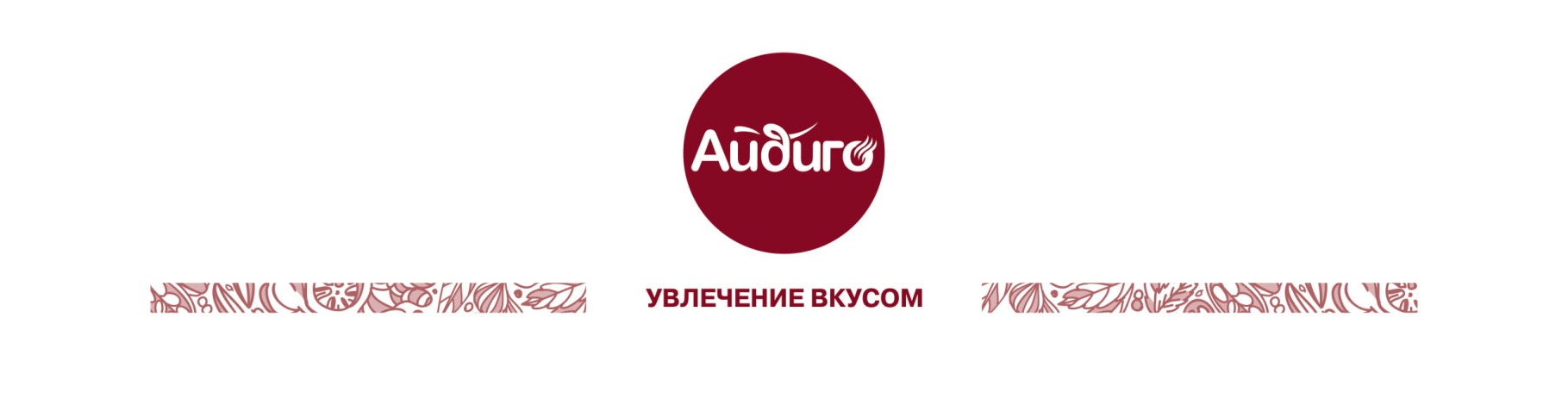 Смесь пряностей. Мельница. «Для рыбы». 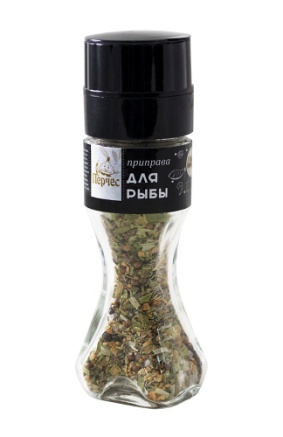 Предприятие-изготовитель: ООО «Айдиго», Юр. Адрес: 620049, Россия, Свердловская обл., г. Екатеринбург, ул. Комсомольская 37, оф. 207Адрес производства: 623704,Россия, Свердловская обл., г. Березовский, Режевской тракт, 15 км, уч. № 4Наименование  продукции: Смесь пряностей. Мельница. «Для рыбы»Вид потребительской тары: Банка стеклянная с гриндером V-86 мл 1/72Масса нетто потребительской единицы: 30гПоказатели качестваОрганолептические показатели:Внешний вид: хорошо сыпучая, равномерно перемешанная массаВнешний вид: хорошо сыпучая, равномерно перемешанная массаОрганолептические показатели:Цвет: свойственный пряностям и цвету входящих компонентов Цвет: свойственный пряностям и цвету входящих компонентов Органолептические показатели:Вкус и аромат: пряно-соленый  с собственным оригинальным запахом и вкусом, без порочащих привкуса и запаха.Вкус и аромат: пряно-соленый  с собственным оригинальным запахом и вкусом, без порочащих привкуса и запаха.Физико-химические показатели:Массовая доля влаги , % , не более   12,012,0Массовая доля металлических примесей (частиц не более 0,3 мм в наибольшем линейном измерении), % не более     0,0010,001Микробиологические показатели:БГКП (колиформы), не допускаются в г продукта: 0,01 БГКП (колиформы), не допускаются в г продукта: 0,01 Микробиологические показатели:КМАФАнМ КОЕ/г: не более 5*105КМАФАнМ КОЕ/г: не более 5*105Микробиологические показатели:Плесени КОЕ/г: не более 103Плесени КОЕ/г: не более 103Микробиологические показатели:Сульфитредуцирующие клостридии не допускаются в: 0,01 КОЕ/гСульфитредуцирующие клостридии не допускаются в: 0,01 КОЕ/гМикробиологические показатели:Патогенные микроорганизмы, в т.ч. сальмонеллы, не допускаются в: 25 КОЕ/гПатогенные микроорганизмы, в т.ч. сальмонеллы, не допускаются в: 25 КОЕ/гТоксичные элементы:Свинец - не более 5 мг/кгСвинец - не более 5 мг/кгТоксичные элементы:Кадмий -  не более 0,2 мг/кгКадмий -  не более 0,2 мг/кгТоксичные элементы:Мышьяк - не более 3 мг/кгМышьяк - не более 3 мг/кгНормативная документация на продукцию: ТУ 9199-001-52303135-2006Нормативная документация на продукцию: ТУ 9199-001-52303135-2006Нормативная документация на продукцию: ТУ 9199-001-52303135-2006Состав продукта: соль морская, чеснок, перец черный, кориандр, горчичное семя, лук-порей, лимонная цедра, тимьян, майоран.Состав продукта: соль морская, чеснок, перец черный, кориандр, горчичное семя, лук-порей, лимонная цедра, тимьян, майоран.Состав продукта: соль морская, чеснок, перец черный, кориандр, горчичное семя, лук-порей, лимонная цедра, тимьян, майоран.Сроки годности и условия хранения: в помещениях, защищенных от атмосферных осадков и солнечных лучей, при температуре не выше + 20 °С и влажности не более 75%. Срок годности 36 месяцев при соблюдении условий хранения.Сроки годности и условия хранения: в помещениях, защищенных от атмосферных осадков и солнечных лучей, при температуре не выше + 20 °С и влажности не более 75%. Срок годности 36 месяцев при соблюдении условий хранения.Сроки годности и условия хранения: в помещениях, защищенных от атмосферных осадков и солнечных лучей, при температуре не выше + 20 °С и влажности не более 75%. Срок годности 36 месяцев при соблюдении условий хранения.Способ применения: пищевкусовая добавка для рыбных блюдСпособ применения: пищевкусовая добавка для рыбных блюдСпособ применения: пищевкусовая добавка для рыбных блюдОграничения по использованию: индивидуальная непереносимость Ограничения по использованию: индивидуальная непереносимость Ограничения по использованию: индивидуальная непереносимость 